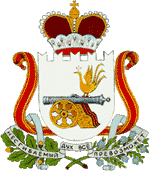                                               СОВЕТ ДЕПУТАТОВКОРОБЕЦКОГО СЕЛЬСКОГО ПОСЕЛЕНИЯЕЛЬНИНСКОГО РАЙОНА СМОЛЕНСКОЙ ОБЛАСТИ                                            Р Е Ш Е Н И Е 06.11.2019   № 26с.КоробецОб утверждении муниципальной программы «Подготовка кадров для органов местного самоуправления Коробецкого сельского поселения Ельнинского района Смоленской области» на  2019-2024 годыВ целях реализации Федерального закона от 06.10.2003 № 131-ФЗ «Об общих принципах организации местного самоуправления в Российской Федерации», руководствуясь Бюджетным кодексом Российской Федерации, постановлением Администрации Коробецкого сельского поселения Ельнинского района Смоленской области от 29.12.2017 года № 58 «Об утверждении Порядка разработки,  реализации и оценки эффективности муниципальных программ Коробецкого сельского поселения Ельнинского района Смоленской области», Уставом Коробецкого сельского поселения Ельнинского района Смоленской области, Совет депутатов Коробецкого сельского поселения Ельнинского района Смоленской области решил:	1. Утвердить муниципальную программу «Подготовка кадров для органов местного самоуправления Коробецкого сельского поселения Ельнинского района Смоленской области» на 2019-2024 годы (прилагается).Глава муниципального образования Коробецкого сельского поселенияЕльнинского района Смоленской области                                      И.В.БуряковПриложениек  решению Совета депутатов Коробецкого сельского поселения Ельнинского района Смоленской областиот   06.11.2019 № 26Муниципальная программаПодготовка кадров для органов местного самоуправления Коробецкого сельского поселения Ельнинского района Смоленской области на 2019 – 2024 годыПаспортмуниципальной программы Коробецкого сельского поселения Ельнинского района Смоленской области«Подготовка кадров для органов местного самоуправления Коробецкого сельского поселения Ельнинского района Смоленской области» на 2019 – 2024 годы1. Общая характеристика социально-экономической сферы реализации муниципальной программыРеформа местного самоуправления предъявляет высокие требования к работникам органов местного самоуправления и требует постоянного их совершенствования. Федеральным законом «Об общих принципах организации местного самоуправления в Российской Федерации» определено полномочие органов местного самоуправления в организации подготовки работников органов местного самоуправления. На 09.01.2019 года в органах местного самоуправления Коробецкого сельского поселения Ельнинского района Смоленской области работает 16 человек, из них: лиц, замещающих муниципальные должности – 4, работников, осуществляющих техническое обеспечение деятельности органов местного самоуправления 6 человек. Из общей численности работников органов местного самоуправления Коробецкого сельского поселения Ельнинского района Смоленской области имеют высшее образование – 6 человек, среднее специальное – 10 человек. В возрасте до 30 лет – 1 человек, от 30 до 50 лет – 11 человек,  от 50 лет и старше – 4 человек. Опыт работы со стажем более 20 лет имеют 4 человека, стаж от 10 до 20 лет имеет 0 человек, от 5 до 10 лет - 9 человек, от 1 года до 5 лет – 3 человек.Постоянно растущие требования к квалификационному уровню кадров, а также переход на муниципальную службу с требованием обязательного высшего образования для всех должностей, начиная со старшей группы и выше, обуславливают необходимость повышения образовательного уровня работников.Реализация Программы направлена на получение высшего профессионального образования работников, формирование необходимых профессиональных знаний, умений и навыков, позволяющих эффективно выполнять должностные обязанности.2. Приоритеты государственной политики в сфере реализации муниципальной программы, цели, целевые показатели, описание ожидаемых конечных результатов, сроков и этапов реализации муниципальной программыПриоритеты государственной политики в сфере реализации муниципальной программы сформированы с учетом целей и задач, представленных в следующих документах: - Федеральный закон от 6 октября .  N 131-ФЗ «Об общих принципах организации местного самоуправления в Российской Федерации»;- Указ Президента Российской Федерации от 28 апреля 2008  г. N  607  "Об  оценке  эффективности  деятельности   органов местного самоуправления городских округов и  муниципальных районов";                                                 - Указ Президента Российской Федерации от 7 мая 2012  г. N 601 "Об основных направлениях совершенствования  системы государственного управления";Целью Программы является развитие и совершенствование кадрового потенциала, обеспечивающего эффективное функционирование и развитие местного самоуправления в Коробецком сельском поселении Ельнинского района  Смоленской области.Целевые показатели реализации муниципальной программы «Подготовка кадров для органов местного самоуправления Коробецкого сельского поселения Ельнинского района Смоленской области» на 2019 – 2024 годы представлены в приложении №1 к настоящей Программе.В результате реализации Программы к окончанию 2024 года предполагается завершение обучения и получение высшего профессионального образования одним работником Администрации  Коробецкого сельского поселения Ельнинского района Смоленской области, повышение уровня его профессионализма и компетентности, обеспечение повышения качества работы.3. Обоснование ресурсного обеспечения муниципальной программы.Общий объем финансирования программы – 153,0 тыс. руб., в том числе по годам:2019 год — 17,0 тыс. руб., из них:средства местного бюджета 17,0 тыс. руб.,2020 год — 34,0 тыс. руб., из них:средства местного бюджета 34,0 тыс. руб.,2021 год – 34,0 тыс. руб., из них:средства местного бюджета 34,0 тыс. руб.,2022 год – 34,0 тыс. руб., из них:средства местного бюджета 34,0 тыс. руб.,2023 год – 34,0 тыс. руб., из них:средства местного бюджета 34,0 тыс. руб.,2024 год – 0,0 тыс. руб., из них:средства местного бюджета 0,0 тыс. руб.,Объемы финансирования муниципальной программы подлежат ежегодному уточнению исходя из реальных возможностей бюджетов всех уровней.4. Основные мероприятия муниципальной программыОсновные мероприятия муниципальной программы включены в План реализации муниципальной Программы, который представлен в Приложении № 2 к настоящей Программе.5. Основные меры правового регулирования в сфере реализации муниципальной программыСведения об основных мерах правового регулирования в сфере реализации муниципальной программы «Подготовка кадров для органов местного самоуправления Коробецкого сельского поселения Ельнинского района Смоленской области» на 2019 – 2024 годы представлены в Приложении № 3 к настоящей Программе.Приложение №1 к муниципальной программе«Подготовка кадров для органов местного самоуправления Коробецкого сельского поселения Ельнинского района  Смоленской области» на 2019 – 2024 годыЦелевые показатели реализации муниципальной программы «Подготовка кадров для органов местного самоуправления Коробецкого сельского поселения Ельнинского района Смоленской области» на 2019 – 2024 годыПриложение №2 к муниципальной программе«Подготовка кадров для органов местного самоуправления Коробецкого сельского поселения Ельнинского района  Смоленской области» на 2019 – 2024 годыПлан реализации муниципальной программы на 2019-2024 годы «Подготовка кадров для органов местного самоуправления Коробецкого сельского поселения Ельнинского района Смоленской области» на 2019 – 2024 годыПриложение №3 к муниципальной программе«Подготовка кадров для органов местного самоуправления Коробецкого сельского поселения Ельнинского района  Смоленской области» на 2019 – 2024 годыСведения об основных мерах правового регулирования в сфере реализации муниципальной программы «Подготовка кадров для органов местного самоуправления Коробецкого сельского поселения Ельнинского района Смоленской области» на 2019 – 2024 годыОтветственный исполнитель муниципальной программыАдминистрация Коробецкого сельского поселения Ельнинского района Смоленской областиИсполнители основных мероприятий муниципальной программыАдминистрация Коробецкого сельского поселения Ельнинского района Смоленской областиЦель муниципальной программыРазвитие и совершенствование кадрового потенциала, обеспечивающего эффективное функционирование и развитие местного самоуправления в Коробецкого сельском поселении Ельнинского района Смоленской областиЦелевые показатели реализации муниципальной программыОрганизация обучения одного работника Администрации Коробецкого сельского поселения Ельнинского района  Смоленской областиСроки (этапы) реализации муниципальной программы2019 – 2024годыОбъемы ассигнований муниципальной программы (по годам реализации и в разрезе источников финансирования)Общий объем финансирования программы – 34,0тыс. руб., в том числе по годам:2019 год — 17,0 тыс. руб., из них:средства местного бюджета 17,0 тыс. руб.,2020 год — 34,0 тыс. руб., из них:средства местного бюджета 34,0 тыс. руб.,2021 год – 34,0 тыс. руб., из них: средства местного бюджета 34,0 тыс. руб.,2022 год – 34,0 тыс. руб., из них:средства местного бюджета 34,0 тыс. руб.,2023 год – 34,0 тыс. руб., из них:средства местного бюджета 34,0 тыс. руб.,2024год-00,00 тыс. руб., из них:средства местного бюджета 00,0 тыс. руб.,Ожидаемые результаты реализации муниципальной программыВ результате реализации муниципальной программы к окончанию 2024 года предполагается завершение обучения и получение высшего профессионального образования одним работником Администрации Коробецкого сельского поселения Ельнинского района Смоленской области, повышение уровня его профессионализма и компетентности, обеспечение повышения качества работы.Последовательная реализация мероприятий программы предполагает достичь:- создание условий для профессионального развития и подготовки кадров органов местного самоуправления;- обеспечение устойчивого развития кадрового потенциала;- повышение качества муниципальных услуг, оказываемых органами местного самоуправления.№ п/пНаименование показателяЕд. изм.Базовые значения показателей по годамБазовые значения показателей по годамБазовые значения показателей по годамБазовые значения показателей по годамБазовые значения показателей по годамБазовые значения показателей по годамПланируемые значения показателейПланируемые значения показателейПланируемые значения показателейПланируемые значения показателейПланируемые значения показателейПланируемые значения показателейПланируемые значения показателей№ п/пНаименование показателяЕд. изм.2019 год2020год2021год2022год2023год2024год2019год2020год2021год2022год2023год2024год2024год1.Цель муниципальной программы: развитие и совершенствование кадрового потенциала, обеспечивающего эффективное функционирование и развитие местного самоуправления в Коробецком сельском поселении Ельнинского района Смоленской областиЦель муниципальной программы: развитие и совершенствование кадрового потенциала, обеспечивающего эффективное функционирование и развитие местного самоуправления в Коробецком сельском поселении Ельнинского района Смоленской областиЦель муниципальной программы: развитие и совершенствование кадрового потенциала, обеспечивающего эффективное функционирование и развитие местного самоуправления в Коробецком сельском поселении Ельнинского района Смоленской областиЦель муниципальной программы: развитие и совершенствование кадрового потенциала, обеспечивающего эффективное функционирование и развитие местного самоуправления в Коробецком сельском поселении Ельнинского района Смоленской областиЦель муниципальной программы: развитие и совершенствование кадрового потенциала, обеспечивающего эффективное функционирование и развитие местного самоуправления в Коробецком сельском поселении Ельнинского района Смоленской областиЦель муниципальной программы: развитие и совершенствование кадрового потенциала, обеспечивающего эффективное функционирование и развитие местного самоуправления в Коробецком сельском поселении Ельнинского района Смоленской областиЦель муниципальной программы: развитие и совершенствование кадрового потенциала, обеспечивающего эффективное функционирование и развитие местного самоуправления в Коробецком сельском поселении Ельнинского района Смоленской областиЦель муниципальной программы: развитие и совершенствование кадрового потенциала, обеспечивающего эффективное функционирование и развитие местного самоуправления в Коробецком сельском поселении Ельнинского района Смоленской областиЦель муниципальной программы: развитие и совершенствование кадрового потенциала, обеспечивающего эффективное функционирование и развитие местного самоуправления в Коробецком сельском поселении Ельнинского района Смоленской областиЦель муниципальной программы: развитие и совершенствование кадрового потенциала, обеспечивающего эффективное функционирование и развитие местного самоуправления в Коробецком сельском поселении Ельнинского района Смоленской областиЦель муниципальной программы: развитие и совершенствование кадрового потенциала, обеспечивающего эффективное функционирование и развитие местного самоуправления в Коробецком сельском поселении Ельнинского района Смоленской областиЦель муниципальной программы: развитие и совершенствование кадрового потенциала, обеспечивающего эффективное функционирование и развитие местного самоуправления в Коробецком сельском поселении Ельнинского района Смоленской областиЦель муниципальной программы: развитие и совершенствование кадрового потенциала, обеспечивающего эффективное функционирование и развитие местного самоуправления в Коробецком сельском поселении Ельнинского района Смоленской областиЦель муниципальной программы: развитие и совершенствование кадрового потенциала, обеспечивающего эффективное функционирование и развитие местного самоуправления в Коробецком сельском поселении Ельнинского района Смоленской областиЦелевой показатель: заочное обучение работников Администрации Коробецкого сельского поселения Ельнинского района Смоленской областичел.1111111111111Наименование ИсполнительмероприятияИсточник финансо-вого обеспечения (расшифровать)Объем средств на реализацию муниципальной программы на отчетный год и плановый период (тыс. рублей)Объем средств на реализацию муниципальной программы на отчетный год и плановый период (тыс. рублей)Объем средств на реализацию муниципальной программы на отчетный год и плановый период (тыс. рублей)Объем средств на реализацию муниципальной программы на отчетный год и плановый период (тыс. рублей)Объем средств на реализацию муниципальной программы на отчетный год и плановый период (тыс. рублей)Объем средств на реализацию муниципальной программы на отчетный год и плановый период (тыс. рублей)Объем средств на реализацию муниципальной программы на отчетный год и плановый период (тыс. рублей)Планируемое значение показателя реализации муниципальной программы на отчетный год и плановый периодПланируемое значение показателя реализации муниципальной программы на отчетный год и плановый периодПланируемое значение показателя реализации муниципальной программы на отчетный год и плановый периодПланируемое значение показателя реализации муниципальной программы на отчетный год и плановый периодПланируемое значение показателя реализации муниципальной программы на отчетный год и плановый периодПланируемое значение показателя реализации муниципальной программы на отчетный год и плановый периодНаименование ИсполнительмероприятияИсточник финансо-вого обеспечения (расшифровать)всего2019202020212022202320242019202020212022202320241234567891011121314151617Цель 1. Повышение эффективности деятельности органов местного самоуправления Коробецкого сельского поселения Ельнинского района Смоленской областиЦель 1. Повышение эффективности деятельности органов местного самоуправления Коробецкого сельского поселения Ельнинского района Смоленской областиЦель 1. Повышение эффективности деятельности органов местного самоуправления Коробецкого сельского поселения Ельнинского района Смоленской областиЦель 1. Повышение эффективности деятельности органов местного самоуправления Коробецкого сельского поселения Ельнинского района Смоленской областиЦель 1. Повышение эффективности деятельности органов местного самоуправления Коробецкого сельского поселения Ельнинского района Смоленской областиЦель 1. Повышение эффективности деятельности органов местного самоуправления Коробецкого сельского поселения Ельнинского района Смоленской областиЦель 1. Повышение эффективности деятельности органов местного самоуправления Коробецкого сельского поселения Ельнинского района Смоленской областиЦель 1. Повышение эффективности деятельности органов местного самоуправления Коробецкого сельского поселения Ельнинского района Смоленской областиЦель 1. Повышение эффективности деятельности органов местного самоуправления Коробецкого сельского поселения Ельнинского района Смоленской областиЦель 1. Повышение эффективности деятельности органов местного самоуправления Коробецкого сельского поселения Ельнинского района Смоленской областиЦель 1. Повышение эффективности деятельности органов местного самоуправления Коробецкого сельского поселения Ельнинского района Смоленской областиЦель 1. Повышение эффективности деятельности органов местного самоуправления Коробецкого сельского поселения Ельнинского района Смоленской областиЦель 1. Повышение эффективности деятельности органов местного самоуправления Коробецкого сельского поселения Ельнинского района Смоленской областиЦель 1. Повышение эффективности деятельности органов местного самоуправления Коробецкого сельского поселения Ельнинского района Смоленской областиЦель 1. Повышение эффективности деятельности органов местного самоуправления Коробецкого сельского поселения Ельнинского района Смоленской областиЦель 1. Повышение эффективности деятельности органов местного самоуправления Коробецкого сельского поселения Ельнинского района Смоленской областиЦель 1. Повышение эффективности деятельности органов местного самоуправления Коробецкого сельского поселения Ельнинского района Смоленской областиОсновное мероприятие 1. Развитие системы профессионального образования работников органов местного самоуправления Коробецкого сельского поселения Ельнинского района Смоленской областиОсновное мероприятие 1. Развитие системы профессионального образования работников органов местного самоуправления Коробецкого сельского поселения Ельнинского района Смоленской областиОсновное мероприятие 1. Развитие системы профессионального образования работников органов местного самоуправления Коробецкого сельского поселения Ельнинского района Смоленской областиОсновное мероприятие 1. Развитие системы профессионального образования работников органов местного самоуправления Коробецкого сельского поселения Ельнинского района Смоленской областиОсновное мероприятие 1. Развитие системы профессионального образования работников органов местного самоуправления Коробецкого сельского поселения Ельнинского района Смоленской областиОсновное мероприятие 1. Развитие системы профессионального образования работников органов местного самоуправления Коробецкого сельского поселения Ельнинского района Смоленской областиОсновное мероприятие 1. Развитие системы профессионального образования работников органов местного самоуправления Коробецкого сельского поселения Ельнинского района Смоленской областиОсновное мероприятие 1. Развитие системы профессионального образования работников органов местного самоуправления Коробецкого сельского поселения Ельнинского района Смоленской областиОсновное мероприятие 1. Развитие системы профессионального образования работников органов местного самоуправления Коробецкого сельского поселения Ельнинского района Смоленской областиОсновное мероприятие 1. Развитие системы профессионального образования работников органов местного самоуправления Коробецкого сельского поселения Ельнинского района Смоленской областиОсновное мероприятие 1. Развитие системы профессионального образования работников органов местного самоуправления Коробецкого сельского поселения Ельнинского района Смоленской областиОсновное мероприятие 1. Развитие системы профессионального образования работников органов местного самоуправления Коробецкого сельского поселения Ельнинского района Смоленской областиОсновное мероприятие 1. Развитие системы профессионального образования работников органов местного самоуправления Коробецкого сельского поселения Ельнинского района Смоленской областиОсновное мероприятие 1. Развитие системы профессионального образования работников органов местного самоуправления Коробецкого сельского поселения Ельнинского района Смоленской областиОсновное мероприятие 1. Развитие системы профессионального образования работников органов местного самоуправления Коробецкого сельского поселения Ельнинского района Смоленской областиОсновное мероприятие 1. Развитие системы профессионального образования работников органов местного самоуправления Коробецкого сельского поселения Ельнинского района Смоленской областиОсновное мероприятие 1. Развитие системы профессионального образования работников органов местного самоуправления Коробецкого сельского поселения Ельнинского района Смоленской области1.1.Целевой  показатель 1Уровень удовлетворенности населения деятельностью органов местного самоуправления Коробецкого сельского поселения Ельнинский район Смоленской областиххххххххх1001001001001001001.2.Целевой  показатель 2Численность муниципальных служащих в органах местного самоуправления Коробецкого сельского поселения Ельнинский район Смоленской области (человек на 10 тыс. человек населения)хххХххххх0,040,040,040,040,040,040,041.3.Мероприятие 1Организация получения профессионального образования работниками органов местного самоуправления и работников муниципальных учрежденийАдминистрация Коробецкого сельского поселения Ельнинского района Смоленской областиМестныйбюджет153,017,034,034,034,034,0017,034,034,034,034,000Итого по основному мероприятию муниципальной программыИтого по основному мероприятию муниципальной программыМестныйбюджет153,017,034,034,034,034,0017,034,034,034,034,000№ п/пНаименование нормативного правового акта, планируемого к принятию в период реализации муниципальной программыОсновные положения нормативного правового актаОжидаемые сроки принятия нормативного правового акта1Решение Совета депутатов Коробецкого сельского поселения Ельнинского района Смоленской областиО внесении изменений в решение Совета депутатов Коробецкого сельского поселения Ельнинского района Смоленской области «О бюджете Коробецкого сельского поселения Ельнинского района Смоленской области на 2019 год и на плановый период 2020-2021 годов»2019 год